Schooljaarplan 2023-2024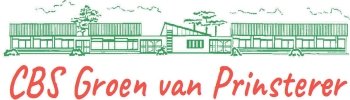 1 – InleidingDit schooljaarplan is een plan dat zichtbaar maakt met welke doelen de school zich het komend jaar bezig wil houden. Het plan past bij de kwaliteitscyclus: Schoolplan-Schooljaarplan- Schooljaarverslag. In het plan worden eerst uit de verschillende bronnen de ontwikkelpunten verzameld waarna de school doelen verzamelt die in acties worden weggezet voor het komend schooljaar.2 - Acties uit verschillende bronnen3 – uitwerking ontwikkelpunten4. Menukaart met interventies NPOA. Meer onderwijs (binnen of buiten reguliere schooltijden) om bij groepen leerlingen kennis en vaardigheden bij te spijkerenVoor- en vroegschoolse interventies: inzet op ‘pakketten’ van voor- en vroegschoolse interventies, niet op individuele interventies   (A1)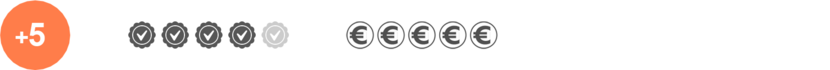 Uitbreiding onderwijs: verlengen van schooljaar/schooldag of extra schooltijd   (A2)
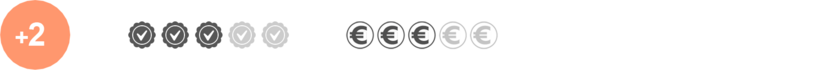 Zomer- of lentescholen   (A3)
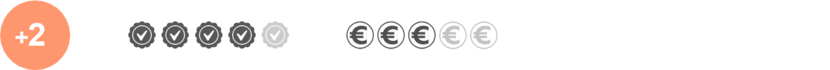 B. Effectievere inzet van onderwijs om kennis en vaardigheden bij te spijkerenEen-op-een-begeleiding: intensieve individuele begeleiding door leerkracht, onderwijsassistent of andere volwassene (ongeveer 3-5x p/w 30 min)   (B1)
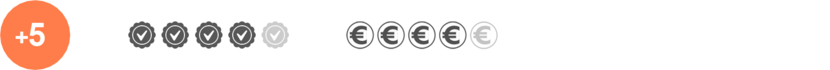 Individuele instructie: elke leerling krijgt individuele opdrachten en begeleiding  (B2)
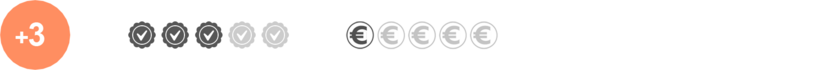 Instructie in kleine groepen: lesgeven aan groepjes van 2-5 leerlingen (B3)
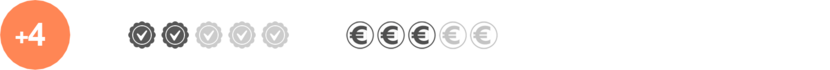 Leren van en met medeleerlingen: leeftijdsoverschrijdende instructie, leren met elkaar in korte sessies of wederzijds leren waarbij leerlingen elkaar afwisselen als instructeur en geïnstrueerde   (B4)
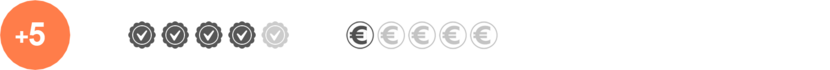 Feedback: feedback inzetten om leerprestaties te verbeteren, zowel door leerlingen als leerkrachten (vereist langdurige training van leerkrachten)  (B5)
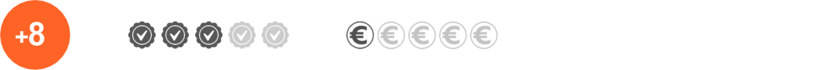 Beheersingsgericht leren: l Bij beheersingsgericht leren zijn de resultaten constant, maar verschilt de tijd die leerlingen aan een bepaald onderwerp moeten besteden om dit volledig te beheersen en de leerdoelen te behalen (vereist training van leerkrachten)  (B6)
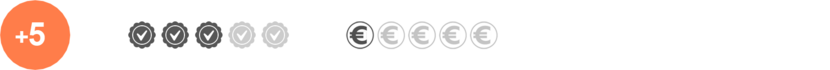 C. Sociaal-emotionele en fysieke ontwikkeling van leerlingenInterventies gericht op het welbevinden van leerlingen: zie NJi voor effectieve interventies (C1)Sportieve activiteiten: via sport betrokkenheid van leerlingen vergroten en schoolprestaties verbeteren  (C2)
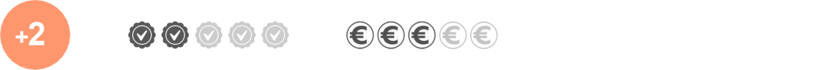 Cultuureducatie: via cultuur betrokkenheid van leerlingen vergroten en schoolprestaties verbeteren  (C3)
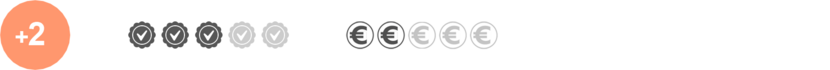 D. Ontwikkeling van de executieve functies van leerlingenMetacognitie en zelfregulerend leren: leerlingen concreter laten nadenken over hun leerproces, vaak met speciale programma’s om te leren hoe ze hun leerproces kunnen plannen, monitoren en evalueren.  (D1)
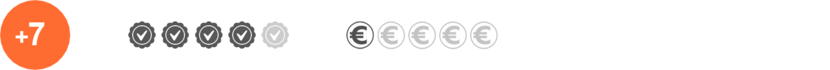 Samenwerkend leren: leerlingen bij activiteiten of leertaken laten samenwerken in groepjes. (D2)
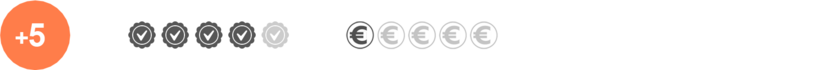 E. (Extra) inzet van personeel en ondersteuningKlassenverkleining: kleinere klas zodat een leerkracht meer lesmethoden tot zijn/haar beschikking heeft en meer aandacht kan geven, waardoor prestaties verbeteren.  (E1)
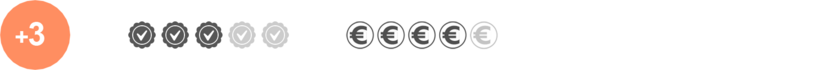 Onderwijsassistenten/instructeurs: het inzetten van een onderwijsassistent bij 1-op-1 begeleiding of groepjes leerlingen (training en begeleiding is belangrijk)  (E2)
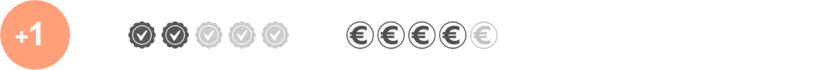 F. Faciliteiten en randvoorwaarden 
Alleen randvoorwaardelijk/ondersteunend in te zetten samen met interventies onder A-EInterventies gericht op faciliteiten en randvoorwaarden: bijv. inhuren van personeel voor specifieke interventies, professionalisering of coaching, schoolontwikkeling en verbetering, monitoren en bijstellen, leermiddelen (F1)Ouderbetrokkenheid: ouders betrekken bij leerproces van kind, stimuleren om hun kind te helpen en verbeteren van vaardigheden bij ouders (bijv. geletterdheid of IT-vaardigheden) (F2)
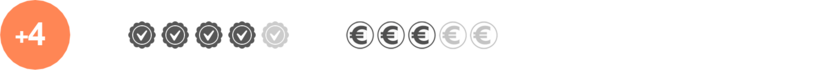 Digitale technologie: technologie voor leerlingen (programma’s of apps) òf leerkrachten (digitaal schoolbord, leerplatform) om leerprestaties te bevorderen  (F3)
        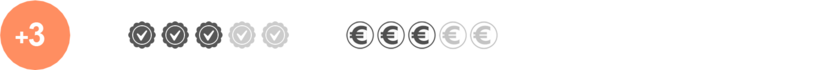 BronnenInventarisatie ontwikkelpunten uit de verschillende bronnenHoort bij: onderwijsproces (OP), schoolklimaat(SK), onderwijsresultaten (OR), kwaliteitszorg en ambitie (KA).-Schoolplan19-23-Evaluatie Schooljaarplan vorig schooljaar.-Schoolanalyses- Analyse eindtoets-Reflectieve dialoog n.a.v. SuccesSpiegel-Audit verslag-Inspectie verslag-Actualiteit -Context van de school- Schoolscan 2022-Schoolplan19-23-Evaluatie Schooljaarplan vorig schooljaar.-Schoolanalyses- Analyse eindtoets-Reflectieve dialoog n.a.v. SuccesSpiegel-Audit verslag-Inspectie verslag-Actualiteit -Context van de school- Schoolscan 2022De basisvaardigheden op orde.OP/OR-Schoolplan19-23-Evaluatie Schooljaarplan vorig schooljaar.-Schoolanalyses- Analyse eindtoets-Reflectieve dialoog n.a.v. SuccesSpiegel-Audit verslag-Inspectie verslag-Actualiteit -Context van de school- Schoolscan 2022De doorgaande lijn in de school is zichtbaar.SKA-Schoolplan19-23-Evaluatie Schooljaarplan vorig schooljaar.-Schoolanalyses- Analyse eindtoets-Reflectieve dialoog n.a.v. SuccesSpiegel-Audit verslag-Inspectie verslag-Actualiteit -Context van de school- Schoolscan 2022Leer- en veerkrachtVS/OV-Schoolplan19-23-Evaluatie Schooljaarplan vorig schooljaar.-Schoolanalyses- Analyse eindtoets-Reflectieve dialoog n.a.v. SuccesSpiegel-Audit verslag-Inspectie verslag-Actualiteit -Context van de school- Schoolscan 2022Begrijpend Lezen/AtlantisOP/OR-Schoolplan19-23-Evaluatie Schooljaarplan vorig schooljaar.-Schoolanalyses- Analyse eindtoets-Reflectieve dialoog n.a.v. SuccesSpiegel-Audit verslag-Inspectie verslag-Actualiteit -Context van de school- Schoolscan 2022-Schoolplan19-23-Evaluatie Schooljaarplan vorig schooljaar.-Schoolanalyses- Analyse eindtoets-Reflectieve dialoog n.a.v. SuccesSpiegel-Audit verslag-Inspectie verslag-Actualiteit -Context van de school- Schoolscan 2022-Schoolplan19-23-Evaluatie Schooljaarplan vorig schooljaar.-Schoolanalyses- Analyse eindtoets-Reflectieve dialoog n.a.v. SuccesSpiegel-Audit verslag-Inspectie verslag-Actualiteit -Context van de school- Schoolscan 2022-Schoolplan19-23-Evaluatie Schooljaarplan vorig schooljaar.-Schoolanalyses- Analyse eindtoets-Reflectieve dialoog n.a.v. SuccesSpiegel-Audit verslag-Inspectie verslag-Actualiteit -Context van de school- Schoolscan 2022-Schoolplan19-23-Evaluatie Schooljaarplan vorig schooljaar.-Schoolanalyses- Analyse eindtoets-Reflectieve dialoog n.a.v. SuccesSpiegel-Audit verslag-Inspectie verslag-Actualiteit -Context van de school- Schoolscan 2022-Schoolplan19-23-Evaluatie Schooljaarplan vorig schooljaar.-Schoolanalyses- Analyse eindtoets-Reflectieve dialoog n.a.v. SuccesSpiegel-Audit verslag-Inspectie verslag-Actualiteit -Context van de school- Schoolscan 2022-Schoolplan19-23-Evaluatie Schooljaarplan vorig schooljaar.-Schoolanalyses- Analyse eindtoets-Reflectieve dialoog n.a.v. SuccesSpiegel-Audit verslag-Inspectie verslag-Actualiteit -Context van de school- Schoolscan 2022Actiepunt: De basisvaardigheden op orde.Actiepunt: De basisvaardigheden op orde.Actiepunt: De basisvaardigheden op orde.Actiepunt: De basisvaardigheden op orde.Nr. 1Aanleiding: Het percentage 1F is met 89% voldoende.Het percentage !S/2F is met 37% te laag. Tijd: Schooljaar 2023-2024NPO: E1-2Doel: -De basisvaardigheden zijn op orde en we presteren naar onze eigen normen.Doel: -De basisvaardigheden zijn op orde en we presteren naar onze eigen normen.Indicator:Het team moet naar aanleiding van de toetsmomenten in januari en juni vlot een duidelijk overzicht kunnen maken/ presenteren, waarin de schooleigen doelen worden afgezet tegen de behaalde resultaten van de toetsen.Het team moet dit overzicht kunnen analyseren en effectieve interventies kunnen formuleren naar aanleiding van deze analyse.Bij ieder nieuw doel wordt het EDI-model ingezet.Meetbaar door:-We gaan kijken met de toetsen van januari 2023 en juni 2024 in hoeverre het ontwikkelpunt gerealiseerd is.Indicator:Het team moet naar aanleiding van de toetsmomenten in januari en juni vlot een duidelijk overzicht kunnen maken/ presenteren, waarin de schooleigen doelen worden afgezet tegen de behaalde resultaten van de toetsen.Het team moet dit overzicht kunnen analyseren en effectieve interventies kunnen formuleren naar aanleiding van deze analyse.Bij ieder nieuw doel wordt het EDI-model ingezet.Meetbaar door:-We gaan kijken met de toetsen van januari 2023 en juni 2024 in hoeverre het ontwikkelpunt gerealiseerd is.Aanpak:Activiteiten:-Groepsbezoeken door rekenspecialist Suzanne-Consultatie bij rekenspecialist Suzanne en collega's-Rekenondersteuning door rekenspecialist Diana -Teamvergadering-Rekentraject Cedin Aanpak:Activiteiten:-Groepsbezoeken door rekenspecialist Suzanne-Consultatie bij rekenspecialist Suzanne en collega's-Rekenondersteuning door rekenspecialist Diana -Teamvergadering-Rekentraject Cedin Taakverdeling:Leerkrachten, ondersteund door rekenspecialist en IB-er.Cedin-ondersteuning door Jessica van Straaten.Taakverdeling:Leerkrachten, ondersteund door rekenspecialist en IB-er.Cedin-ondersteuning door Jessica van Straaten.Evaluatie:Evaluatie:Actiepunt: De doorgaande lijn in de school is zichtbaar.Actiepunt: De doorgaande lijn in de school is zichtbaar.Actiepunt: De doorgaande lijn in de school is zichtbaar.Actiepunt: De doorgaande lijn in de school is zichtbaar.Actiepunt: De doorgaande lijn in de school is zichtbaar.Nr. 2Aanleiding: de doorgaande lijn is onvoldoende zichtbaarTijd: schooljaar 23-24Tijd: schooljaar 23-24NPO: B1-6Doel: 
-Er vindt cyclisch en regelmatig controle plaats of het werken op de school in overeenstemming is met de afspraken uit het handboek.- We houden periodiek het handboek tegen het voetlicht en werken deze waar nodig bij. - De doorgaande lijn is zichtbaar van 1 t/m 8- We borgen de doorgaande leerlijn. - We werken het beleid verder uit voor sterke rekenaarsMeetbaar door:-Klassenbezoeken-Agendering en verslaglegging TV-Aanpassingen in het handboekDoel: 
-Er vindt cyclisch en regelmatig controle plaats of het werken op de school in overeenstemming is met de afspraken uit het handboek.- We houden periodiek het handboek tegen het voetlicht en werken deze waar nodig bij. - De doorgaande lijn is zichtbaar van 1 t/m 8- We borgen de doorgaande leerlijn. - We werken het beleid verder uit voor sterke rekenaarsMeetbaar door:-Klassenbezoeken-Agendering en verslaglegging TV-Aanpassingen in het handboekDoel: 
-Er vindt cyclisch en regelmatig controle plaats of het werken op de school in overeenstemming is met de afspraken uit het handboek.- We houden periodiek het handboek tegen het voetlicht en werken deze waar nodig bij. - De doorgaande lijn is zichtbaar van 1 t/m 8- We borgen de doorgaande leerlijn. - We werken het beleid verder uit voor sterke rekenaarsMeetbaar door:-Klassenbezoeken-Agendering en verslaglegging TV-Aanpassingen in het handboekIndicatoren:-Er is een duidelijk, systematisch geordend handboek onderwijs dat toegankelijk is voor alle leerkrachten.-Bij klassenbezoeken zijn de gemaakte afspraken zichtbaar.- Bij TV komt het handboek regelmatig terug- In onder en bovenbouwoverleg wordt het handboekBesproken en de doorgaande lijn ook Tegen het licht gehouden. Indicatoren:-Er is een duidelijk, systematisch geordend handboek onderwijs dat toegankelijk is voor alle leerkrachten.-Bij klassenbezoeken zijn de gemaakte afspraken zichtbaar.- Bij TV komt het handboek regelmatig terug- In onder en bovenbouwoverleg wordt het handboekBesproken en de doorgaande lijn ook Tegen het licht gehouden. AanpakActiviteiten:-Klassenbezoek-TV- Uitwerken beleid sterke rekenaars
-Nieuwe collega's informeren over het handboekAanpakActiviteiten:-Klassenbezoek-TV- Uitwerken beleid sterke rekenaars
-Nieuwe collega's informeren over het handboekAanpakActiviteiten:-Klassenbezoek-TV- Uitwerken beleid sterke rekenaars
-Nieuwe collega's informeren over het handboekTaakverdeling:-Klassenbezoek door IB en directie- Uitwerking sterke rekenaars Suzanne en Jan Taakverdeling:-Klassenbezoek door IB en directie- Uitwerking sterke rekenaars Suzanne en Jan Evaluatie:Evaluatie:Evaluatie:Actiepunt: Teamontwikkeling - Leer- en veerkrachtActiepunt: Teamontwikkeling - Leer- en veerkrachtActiepunt: Teamontwikkeling - Leer- en veerkrachtActiepunt: Teamontwikkeling - Leer- en veerkrachtActiepunt: Teamontwikkeling - Leer- en veerkrachtNr. 3Aanleiding:Uit de enquête van de SuccesSpiegel is gebleken dat het welbevinden van de collega's verbetering behoeft.Tijd: schooljaar 23-24Tijd: schooljaar 23-24NPO: B1-6, F1Doel: Leer-, veerkracht en werkplezier stimuleren en vergroten bij medewerkers.Leer-,veerkracht en werkplezier stimuleren en vergoten bij de leerlingenDe leerlingen maatschappelijke en burgerschapsvaardigheden aanleren. Herijken van visie en missieDoel: Leer-, veerkracht en werkplezier stimuleren en vergroten bij medewerkers.Leer-,veerkracht en werkplezier stimuleren en vergoten bij de leerlingenDe leerlingen maatschappelijke en burgerschapsvaardigheden aanleren. Herijken van visie en missieDoel: Leer-, veerkracht en werkplezier stimuleren en vergroten bij medewerkers.Leer-,veerkracht en werkplezier stimuleren en vergoten bij de leerlingenDe leerlingen maatschappelijke en burgerschapsvaardigheden aanleren. Herijken van visie en missieIndicatoren:
-Groei in welbevinden van de leerkrachten-Een herijkte visie en missie.Meetbaar door:-Afname SuccesSpiegel-Opbrengsten en conclusies uit het traject L&VIndicatoren:
-Groei in welbevinden van de leerkrachten-Een herijkte visie en missie.Meetbaar door:-Afname SuccesSpiegel-Opbrengsten en conclusies uit het traject L&VAanpak:Activiteiten:-Leer-en veerkracht-Teamactiviteiten (koffiedrinken, teamuitje)- Visie/missie traject-FeedbackAanpak:Activiteiten:-Leer-en veerkracht-Teamactiviteiten (koffiedrinken, teamuitje)- Visie/missie traject-FeedbackAanpak:Activiteiten:-Leer-en veerkracht-Teamactiviteiten (koffiedrinken, teamuitje)- Visie/missie traject-FeedbackTaakverdeling:-De projectgroep coördineert.
-Het team volgt de studiedagen en voert de afspraken uit die hieruit voortvloeien.-Docenten L&V verzorgen de trainingen-Jan coördineert het herijken van de visie en missie.Taakverdeling:-De projectgroep coördineert.
-Het team volgt de studiedagen en voert de afspraken uit die hieruit voortvloeien.-Docenten L&V verzorgen de trainingen-Jan coördineert het herijken van de visie en missie.Evaluatie:Evaluatie:Evaluatie:Actiepunt: Begrijpend Lezen AtlantisActiepunt: Begrijpend Lezen AtlantisActiepunt: Begrijpend Lezen AtlantisActiepunt: Begrijpend Lezen AtlantisActiepunt: Begrijpend Lezen AtlantisNr. 4Aanleiding:Ons TL ligt op niveau, maar het BL blijft hierbij achter.Tijd: 23-24Tijd: 23-24Doel:We willen onze schooleigen doelen halen op het vak begrijpend lezen.We willen groei zien in de ontwikkeling van de kinderen op het vakgebied van begrijpend lezen.  Doel:We willen onze schooleigen doelen halen op het vak begrijpend lezen.We willen groei zien in de ontwikkeling van de kinderen op het vakgebied van begrijpend lezen.  Doel:We willen onze schooleigen doelen halen op het vak begrijpend lezen.We willen groei zien in de ontwikkeling van de kinderen op het vakgebied van begrijpend lezen.  Indicator:Het team moet naar aanleiding van de toetsmomenten in januari en juni vlot een duidelijk overzicht kunnen maken/ presenteren, waarin de schooleigen doelen worden afgezet tegen de behaalde resultaten van de toetsen.Het team moet dit overzicht kunnen analyseren en effectieve interventies kunnen formuleren naar aanleiding van deze analyse.Meetbaar door:-We gaan kijken met de toetsen van januari 2023 en juni 2024 in hoeverre het ontwikkelpunt gerealiseerd is.Indicator:Het team moet naar aanleiding van de toetsmomenten in januari en juni vlot een duidelijk overzicht kunnen maken/ presenteren, waarin de schooleigen doelen worden afgezet tegen de behaalde resultaten van de toetsen.Het team moet dit overzicht kunnen analyseren en effectieve interventies kunnen formuleren naar aanleiding van deze analyse.Meetbaar door:-We gaan kijken met de toetsen van januari 2023 en juni 2024 in hoeverre het ontwikkelpunt gerealiseerd is.AanpakActiviteiten:Invoering van Atlantis
TL en BL integrerenIn groep 4 wordt nog gestart met Flits en Nieuwsbegrip. In de loop van het jaar wordt overgegaan op Atlantis.AanpakActiviteiten:Invoering van Atlantis
TL en BL integrerenIn groep 4 wordt nog gestart met Flits en Nieuwsbegrip. In de loop van het jaar wordt overgegaan op Atlantis.AanpakActiviteiten:Invoering van Atlantis
TL en BL integrerenIn groep 4 wordt nog gestart met Flits en Nieuwsbegrip. In de loop van het jaar wordt overgegaan op Atlantis.Taakverdeling:
Leerkrachten 4-8 bereiden de lessen voor en geven ze volgens de handleiding.Klassenbezoeken door directie en IBTaakverdeling:
Leerkrachten 4-8 bereiden de lessen voor en geven ze volgens de handleiding.Klassenbezoeken door directie en IBEvaluatie:Evaluatie:Evaluatie: